ROK SZKOLNY 2023/2024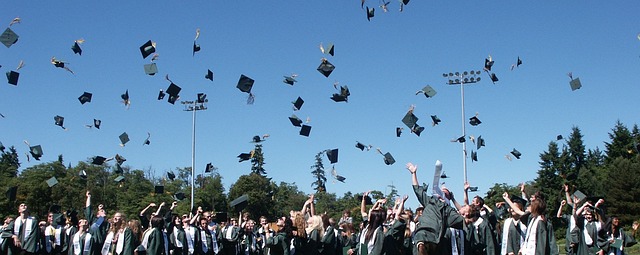 ZAJĘCIA DLA UCZNIÓW SZKÓŁ PONADPODSTAWOWYCHPROWADZONYCH NA TERENIE TUTEJSZEJ PORADNIWszystkich zainteresowanych udziałem w wybranych formach zajęć terapeutycznych na terenie poradni prosimy o telefoniczny lub osobisty kontakt 
z poradnią celem umówienia ze specjalistą prowadzącym zajęcia.Jednocześnie zapraszamy wszystkich chętnych rodziców, którzy chcieliby uzyskać wsparcie, do umawiania się na spotkania konsultacyjne ze specjalistami.ZAJĘCIA GRUPOWE DLA UCZNIÓW NA TERENIE PORADNIZAJĘCIA GRUPOWE DLA UCZNIÓW NA TERENIE PORADNIZAJĘCIA GRUPOWE DLA UCZNIÓW NA TERENIE PORADNITytułZawartość merytorycznaProwadzącyDZIEŃ SUKCESU MATURZYSTY – DLA UCZNIÓW, RODZICÓWCykl warsztatów przeznaczony dla uczniów klas maturalnych. Celem jest doskonalenie umiejętności uczestników
 z zakresu: radzenia sobie ze stresem maturalnym, skutecznego wywierania wpływu na słuchaczy podczas wystąpień 
i ustnych odpowiedzi, doskonalenie autoprezentacji.Proponowany termin okres ferii zimowych.Przewidziane jest również spotkanie z rodzicami.Psycholodzy/PedagodzySTRES EGZAMINACYJNY – KONSTRUKTYWNE WSPIERANIE DZIECKA 
W SYTUACJI STRESU MATURALNEGO – DLA RODZICÓWSpotkanie mające na celu wskazanie dróg wsparcia dziecka. Jak pomóc dziecku w okresie przedegzaminacyjnym? Jak radzić sobie ze stresem?Psycholodzy/Pedagodzy KLUB ORTOGRAFFITI – DLA UCZNIÓWZajęcia korekcyjno-kompensacyjne dla dzieci z trudnościami w nauce języka polskiego, dla uczniów dyslektycznych.Psycholodzy/PedagodzyMIEĆ CZY BYĆ - PROFILAKTYKA ZDROWIA PSYCHICZNEGO - ASPEKTY ODPORNOŚCI PSYCHICZNEJ W WIEKU DORASTANIA – POZYTYWNE KREOWANIE WŁASNEJ TOŻSAMOŚCI – DLA UCZNIÓWZajęcia psychoedukacyjne dla młodzieży szkół średnich mające na celu wzmacnianie odporności psychicznej rozwijanie własnego potencjału rozwojowego, samodoskonalenie, odkrywanie potrzeb, kształtowanie wartości 
i pozytywnych postaw, umiejętność dokonywania wyborów, ustalanie osobistych priorytetów.Psycholodzy/PedagodzyMINDFULNESS – DLA UCZNIÓWTrening uważności, który pozwala utrzymać równowagę. Trening radzenia sobie ze stresem, niepokojem, bólem 
i zmęczeniem.Psycholodzy/PedagodzyŻYJ KOLOROWO Prelekcje i warsztaty poświęcone tematyce profilaktyki zdrowia psychicznego- wiosna 2024.Psycholodzy/PedagodzyZAJĘCIA INDYWIDUALNE DLA DZIECI NA TERENIE PORADNIZAJĘCIA INDYWIDUALNE DLA DZIECI NA TERENIE PORADNIZAJĘCIA INDYWIDUALNE DLA DZIECI NA TERENIE PORADNITytułZawartość merytorycznaProwadzącyPSYCHOLOGICZNAINDYWIDUALNA TERAPIA:Organizowana dla dzieci zgodnie z wcześniej zdiagnozowanymi potrzebami.Indywidualne zajęcia 
o charakterze terapeutycznym prowadzone przez psychologów dla dzieci zmagającymi się 
z problemami natury emocjonalnej.PsycholodzyPEDAGOGICZNA INDYWIDUALNA TERAPIA:Organizowana dla dzieci zgodnie z wcześniej zdiagnozowanymi potrzebami.Indywidualne zajęcia prowadzone przez pedagogów (m.in. zajęcia korekcyjno-kompensacyjne).PedagodzyLOGOPEDYCZNAINDYWIDUALNA TERAPIA:Organizowana dla dzieci zgodnie z wcześniej zdiagnozowanymi potrzebami.Zajęcia prowadzone przez logopedów ukierunkowane m.in. na usprawnienie motoryki narządów mowy, korekcję wad wymowy, usprawnianie funkcji językowej, oddechowej oraz fonacyjnej.Logopedzi